Nový dopravní automobil pro JSDH RudiceV době, kdy si přejeme všichni navzájem zdraví, zažíváme obavy o své blízké, a máme tak méně důvodů k radosti, jsme se mohli v Rudicích upřímně těšit z nového dopravního automobilu. Ten byl pořízen díky  dotaci od Generálního ředitelství HZS Ministerstva vnitra ČR ve výši 450 000 Kč, Zlínský kraj přispěl částkou 300 000 Kč, zbytek ceny uhradila Obec Rudice. Toto devítimístné vozidlo poslouží Jednotce sboru dobrovolných hasičů k rychlému přesunu v nezbytně nutném počtu a čase na místo mimořádné události a k evakuaci osob a jejich zavazadel. Určitě se zvýší akceschopnost jednotky a bezpečnost přepravy členů v případě zásahu při likvidaci požáru, při povodních, vichřicích, při ekologických či dopravních nehodách, při odstraňování překážek na komunikaci.Pořízením dopravního automobilu FORD TRANSIT CUSTOM bylo vyhověno požadavkům integrovaného záchranného systému na plnění úkolů na úseku ochrany obyvatelstva v krizových situacích. DA splňuje požadavky o technických podmínkách požární techniky a činnosti jednotek PO. Je vybaven dle schválených technických podmínek dvěma požárními světlomety, dvěma ručními dobíjecími LED svítilnami, dvěma hasicími přístroji, analogovou radiostanicí, tažným zařízením, střešním nosičem, zavazadlovým prostorem, parkovacími senzory, couvací kamerou, klimatizační jednotkou, USB zásuvkami, vyprošťovacími nástroji, lékárničkou.  JSDH Rudice nedisponovala doposud dopravním automobilem. Pro všechny místní hasiče s historií sboru přes 110 let je to velká událost.  Toto vozidlo bylo předáno starostkou obce Miroslavou Chupíkovou starostovi SDH Rudice JUDr. Jiřímu Gavlasovi v pondělí 2. 11. 2020 do péče a užívání. Celá JSDH si musí na slavnostní okamžik s posvěcením vozu a zápisem do společenské kroniky obce počkat na příhodnější dobu. Prozatím se velitel zásahového družstva, pan Kamil Valášek, seznámil s manuálem a s provozním řádem automobilu, který patří do majetku obce.Ještě jednou děkujeme GŘ HZS MV ČR a Zlínskému kraji za finanční podporu a hasičům přejeme, aby jim vozidlo dobře sloužilo, aby zvládli mimořádné situace a byli tak nápomocni ostatním občanům.Mirka Chupíková, starostka obce Rudice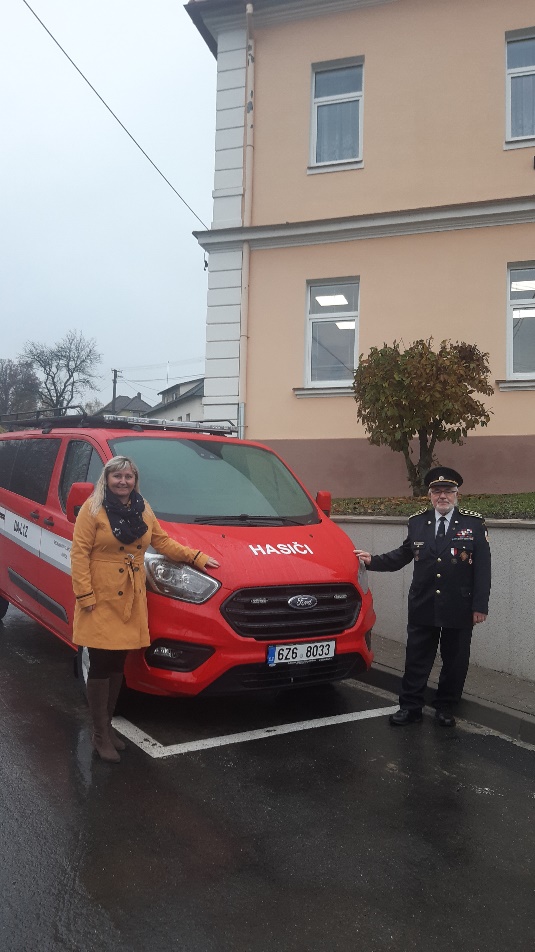 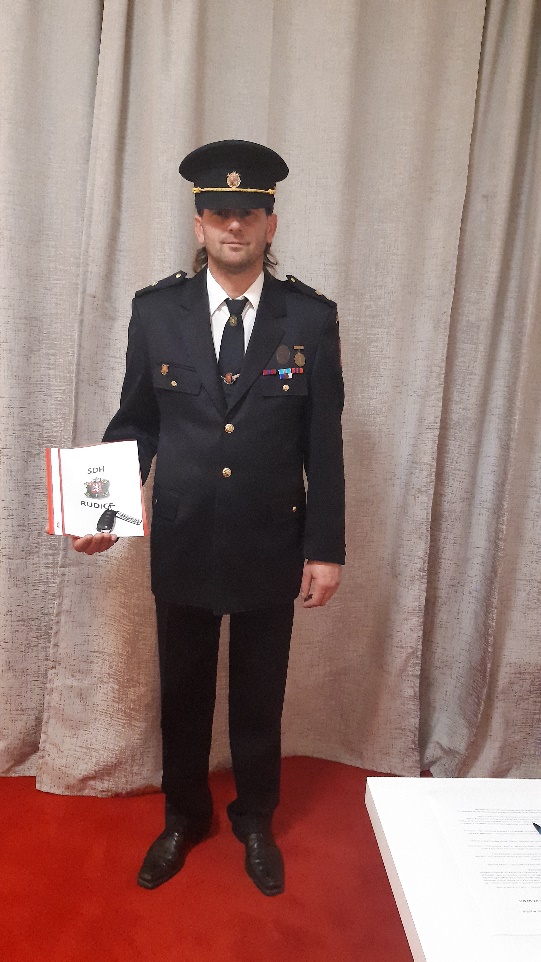 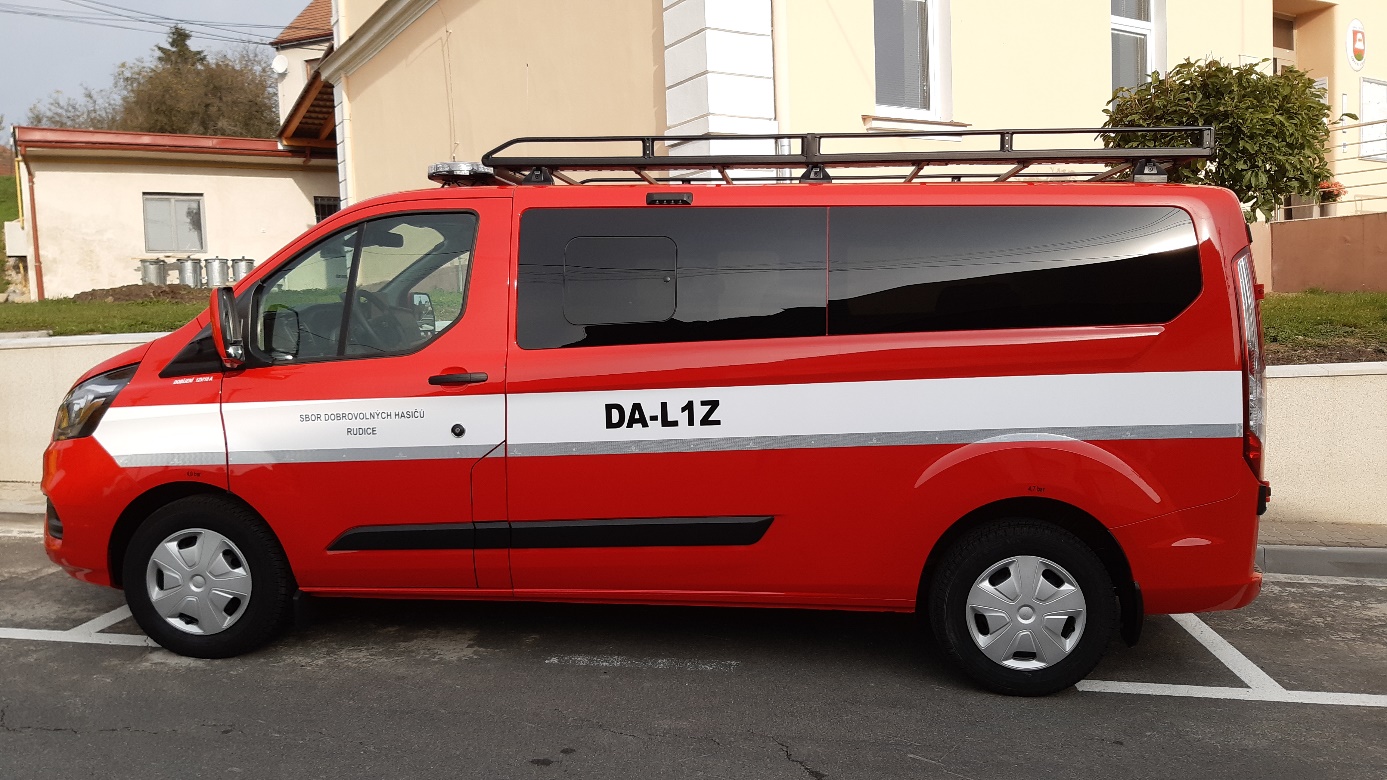 